Commonwealth of Massachusetts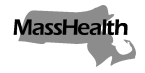 Executive Office of Health and Human Services
Office of Medicaidwww.mass.gov/masshealthEligibility Operations Memo 23-06March 2023TO:	MassHealth Eligibility Operations StaffFROM:	Heather Rossi, Director of Eligibility Policy [signature of Heather Rossi]RE:	MassHealth Renewal Application for Certain Seniors Living in the Community (SACA-2-UND)IntroductionMassHealth has created a new eligibility review form for certain seniors in anticipation of the end of the COVID-19 federal public health emergency (FPHE). Eligible members will get the MassHealth Renewal Application for Certain Seniors Living in the Community (SACA-2-UND), revised October 2022, for one or more of the following reasons.MassHealth needs to complete a yearly MassHealth or HSN review as required by federal and state law.MassHealth has learned of a change in circumstances that may affect the member’s eligibility for MassHealth.This application is intended for certain MassHealth members age 65 or older living in the community and their spouses, if they are married.  The SACA-2-UND is not intended for the use by the following populations:members under 65; members with a disability who work 40 or more hours a month, or who currently work and have worked at least 240 hours in the six months immediately before the month of the MassHealth review;members who are 65 or older and a parent or caretaker relative of children under age 19;members who will turn 65 this year;members who have turned 65 and have not completed a Senior Application (Application for Health Coverage for Seniors and People Needing Long-Term-Care Services (SACA-2) or Renewal Application for Health Coverage for Seniors and People Needing Long-Term-Care Services (SACA-2-ERV));members currently receiving MassHealth benefits as a resident of a nursing facility; members currently receiving MassHealth benefits through a Home- and Community-Based Services (HCBS) Waiver program;members currently receiving MassHealth benefits through the Emergency Aid to the Elderly, Disabled and Children (EAEDC) program; orindividuals currently receiving coverage only from the MA Health Connector.How to Submit the Eligibility Renewal	Members can send the filled-out, signed form to MassHealth Enrollment CenterPO Box 4405Taunton, MA 02780-0968Fax the filled-out, signed form to (857) 323-8300Use their e-Submission Reference number to fill out and upload the review form on the MassHealth e-Submission system at https://mhesubmission.ehs.mass.gov/esb, orHand-deliver to MassHealth Enrollment Center The Schrafft Center529 Main St Suite 1M Charlestown, MA 02129 Or one of our drop boxes located at MassHealth Enrollment Centers in Charlestown, Quincy, Taunton, Tewksbury, or Springfield.Supplies and Use of the MassHealth Renewal Application for Certain Seniors Living in the Community (SACA-2-UND)All eligible members will get the MassHealth Renewal Application for Certain Seniors Living in the Community (SACA-2-UND). The form will also be available to print from the MassHealth website. The Renewal Application for Health Coverage for Seniors and People Needing Long-Term-Care Services (SACA-2-ERV) will be accepted in place of the SACA-2-UND. If a member misplaces their SACA-2-UND, they can request another copy by calling MassHealth or submit the SACA-2-ERV in its place.QuestionsIf you have questions about this memo, please have your MEC designee contact the Policy Hotline.